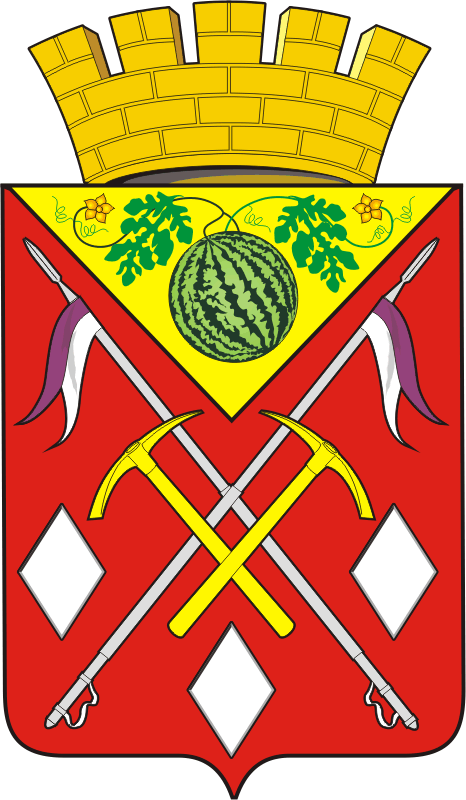         АДМИНИСТРАЦИЯ      МУНИЦИПАЛЬНОГО            ОБРАЗОВАНИЯ           СОЛЬ-ИЛЕЦКИЙ        ГОРОДСКОЙ ОКРУГ ОРЕНБУРГСКОЙ ОБЛАСТИ         РАСПОРЯЖЕНИЕ         05.07.2019 № 50-рО признании утратившим силу распоряженияадминистрации муниципального образования Соль-Илецкий городской округ от 09.02.2016 № 30-р «Об утверждении состава комиссии по проведению проверки сведений о доходах, об имуществе иобязательствах имущественного характера муниципальных  служащих администрации муниципального образования Соль-Илецкий городской округ и положения о проверке достоверности и полноты сведений о доходах,об имуществе и обязательствах имущественногохарактера, представляемых гражданами, претендующимина замещение должностей муниципальной службы в муниципальном образовании  Соль-Илецкий городской округ, и муниципальными служащими администрации муниципального образования Соль-Илецкий городской округ»В соответствии с Законом Оренбургской области от 10.10.2007 № 1611/339-IV-ОЗ «О муниципальной службе в Оренбургской области» и Указом Губернатора Оренбургской области от 09.07.2012 № 421-ук  «О проверке достоверности и полноты сведений, представляемых гражданами, претендующими на замещение должностей муниципальной службы, включенных в соответствующий перечень, муниципальными служащими, замещающими указанные должности, соблюдения муниципальными служащими ограничений и запретов, требований о предотвращении или урегулировании конфликта интересов, исполнения ими обязанностей, установленных федеральным законодательством»:1.Признать утратившим силу распоряжение администрации муниципального образования Соль-Илецкий городской округ от 09.02.2019 № 30-р «Об утверждении состава комиссии по проведению проверки сведений о доходах, об имуществе и обязательствах имущественного характера муниципальных  служащих администрации муниципального образования Соль-Илецкий городской округ и положения о проверке достоверности и полноты сведений о доходах, об имуществе и обязательствах имущественного характера, представляемых гражданами, претендующими на замещение должностей муниципальной службы в муниципальном образовании Соль-Илецкий городской округ, и муниципальными служащими администрации муниципального образования Соль-Илецкий городской округ».2.Контроль за исполнением настоящего распоряжения возложить на заместителя главы администрации городского округа – руководителя аппарата В.М. Немича. 3.Распоряжение вступает в силу после его официального опубликования (обнародования). Глава муниципального образования Соль-Илецкий городской округ 					  А.А. Кузьмин Верно Ведущий специалист организационного отдела 		   Е.В. Телушкина Разослано: в Прокуратуру Соль-Илецкого района, организационный отдел, самостоятельным структурным подразделениям администрации городского округа, сектор по вопросам муниципальной службы и кадровой работе. 